Standardillustrierende Aufgaben – WATStandardillustrierende Aufgaben veranschaulichen beispielhaft Standards für Lehrkräfte, Lernende und Eltern. Aufgabe und Material: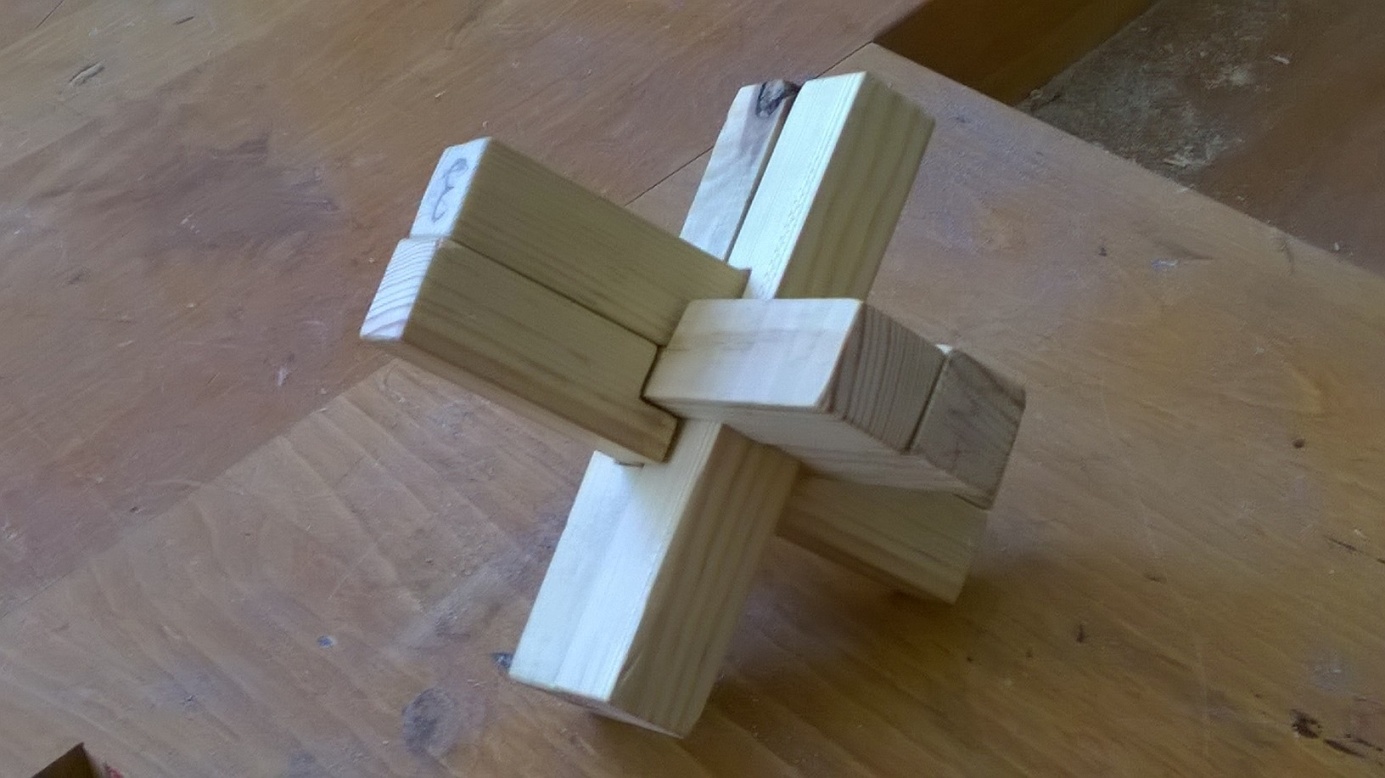 Die Schülerinnen und Schüler der Klasse 8b stellen aus Holz Teufelsknoten her. Dazu nutzen sie die Werkzeuge Stahlmaßstab, Feinsäge, Gehrungssäge oder Sägelade, Anschlagwinkel, Stemmeisen/Stechbeitel und Holzhammer. Ihr nächster Arbeitsschritt ist das Ablängen der Riegel von einer Vierkantleiste.Sortiere die Arbeitsschritte beim Ablängen, ordne die Arbeitsschritte in einer sinnvollen Reihenfolge an:Maße abtragen,Holz ablängen,Maße von der technischen Zeichnung ablesen, Maße anreißen. LISUM 2017; Maike Voß, Thekla Walter 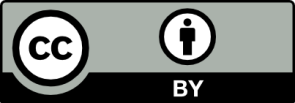 Erwartungshorizont: LISUM 2017; Maike Voß, Thekla WalterFachWirtschaft-Arbeit-TechnikWirtschaft-Arbeit-TechnikWirtschaft-Arbeit-TechnikName der AufgabeWAT_Organisieren von Fertigung_EWAT_Organisieren von Fertigung_EWAT_Organisieren von Fertigung_EKompetenzbereich2.3 Bewerten und Entscheiden2.3 Bewerten und Entscheiden2.3 Bewerten und EntscheidenKompetenzOrganisieren von Fertigungs- und ArbeitsabläufenOrganisieren von Fertigungs- und ArbeitsabläufenOrganisieren von Fertigungs- und ArbeitsabläufenNiveaustufe(n)EEEStandardDie Schülerinnen und Schüler könnenArbeitspläne entwickelnDie Schülerinnen und Schüler könnenArbeitspläne entwickelnDie Schülerinnen und Schüler könnenArbeitspläne entwickelnggf. ThemenfeldEntwicklung, Planung, Fertigung und Bewertung mehrteiliger Produkte (P8) 7/8; alle Themenfelder Wahlpflichtbereich, in denen gefertigt wirdEntwicklung, Planung, Fertigung und Bewertung mehrteiliger Produkte (P8) 7/8; alle Themenfelder Wahlpflichtbereich, in denen gefertigt wirdEntwicklung, Planung, Fertigung und Bewertung mehrteiliger Produkte (P8) 7/8; alle Themenfelder Wahlpflichtbereich, in denen gefertigt wirdggf. Bezug Basiscurriculum (BC) oder übergreifenden Themen (ÜT)ggf. Standard BCAufgabenformatAufgabenformatAufgabenformatAufgabenformatoffen	offen	halboffen	geschlossen	XErprobung im Unterricht:Erprobung im Unterricht:Erprobung im Unterricht:Erprobung im Unterricht:Datum Datum Jahrgangsstufe: Schulart: VerschlagwortungFertigen, ArbeitsablaufplanungFertigen, ArbeitsablaufplanungFertigen, ArbeitsablaufplanungReihenfolgeArbeitsschritt1.2.3.4.ReihenfolgeArbeitsschritt1.Maße von der technischen Zeichnung ablesen2.Maße abtragen3.Maße anreißen4.Holz ablängen